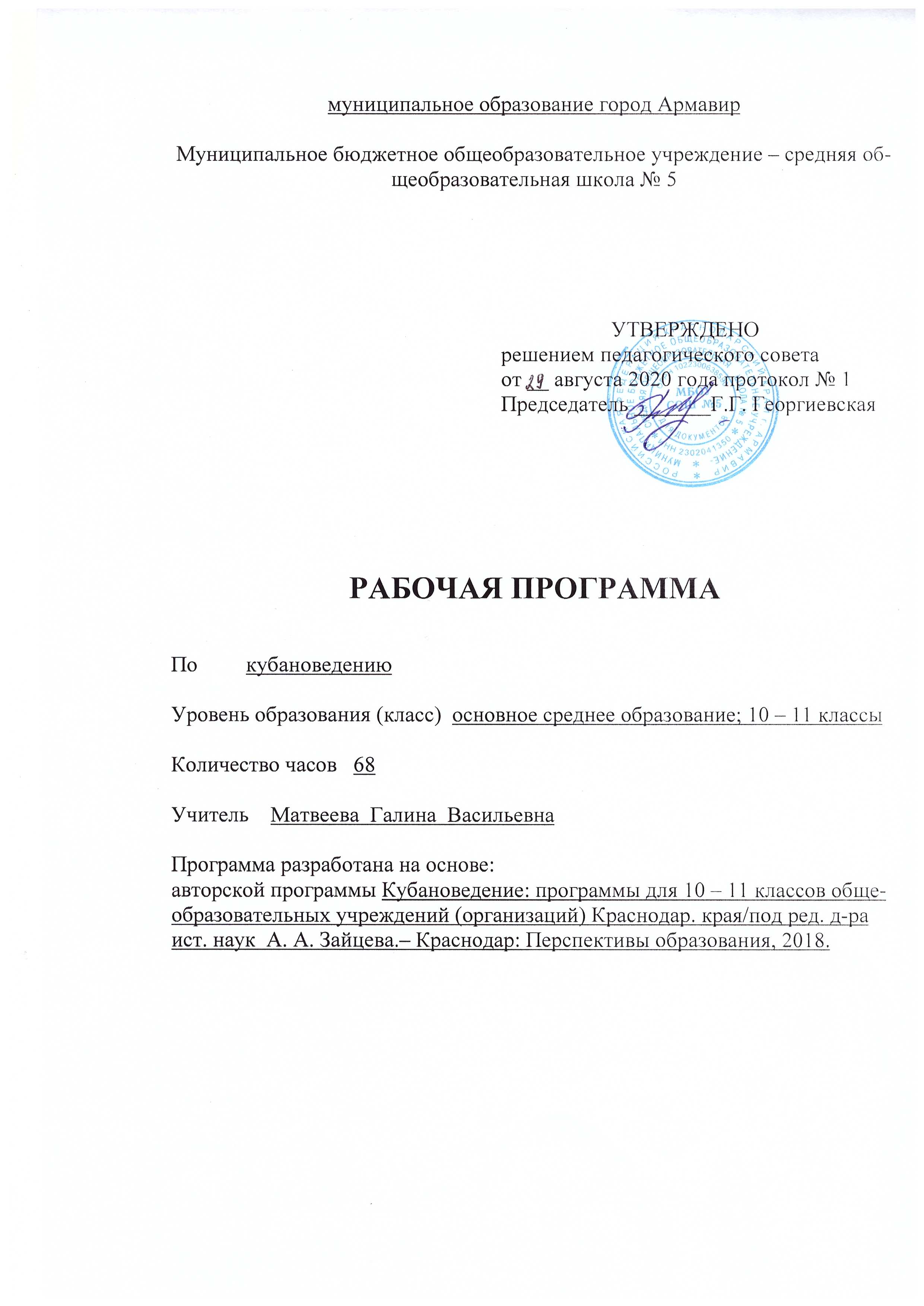 Планируемые результаты освоения учебного предмета «кубановедение»ЛИЧНОСТНЫЕ, МЕТАПРЕДМЕТНЫЕ,ПРЕДМЕТНЫЕ РЕЗУЛЬТАТЫ ОБУЧЕНИЯ	Личностные результаты:Воспитание российской гражданской идентичности, патриотизма, уважения к духовному наследию прошлого многонационального российского народа.Осознание своей этнической принадлежности, знание истории, языка, культуры своего народа, своего края.Осознание необходимости честного служения Отечеству, уважения к героическому прошлому своей страны.Понимания необходимости защиты страны от попыток нарушения суверенитета, подрыва ее территориальной целостности.Воспитание нравственных качеств на примерах жизни и деятельности выдающихся исторических личностей.Усвоение гуманистических, демократических и традиционных ценностей многонационального российского общества.Формирование основ самовоспитания с целью расширения кругозора, развития познавательной деятельности.Воспитание толерантного отношения к людям другой национальности и вероисповедания.Развитие навыков сотрудничества со сверстниками, детьми младшего возраста и взрослыми через систему освоения разнообразных социальных норм и практического применения социальных ролей в образовательной и общественно полезной деятельности с целью формирования уважительного и доброжелательного отношения к другим людям, умения вести диалог и конструктивно разрешать конфликтные ситуации цивилизованными способами.Воспитание сознательного отношения к учению как важнейшей сфере деятельности молодежи, позволяющей развивать интеллектуальные и творческие способности. Формирование навыков саморазвития и самообразования для дальнейшей успешной социализации в профессиональной и общественной деятельности.Воспитание негативного отношения к вредным привычкам; привитие навыков здорового и безопасного образа жизни через осознание необходимости заниматься физкультурно-оздоровительной деятельностью.Понимание старшеклассниками необходимости осознанного выбора будущей профессии на основе понимания ее ценностного содержания и возможности личного участия в решении важнейших социально-экономических проблем своего региона.Воспитание бережного отношения к природе родного края; формирование основ экологического мышления через систему исследовательской и проектной деятельности на уроках кубановедения и во внеурочное время.Изучение семейных традиций разных народов, населяющих Кубань; формирование навыков бережного отношения к важнейшим семейным ценностям; воспитание уважительного отношения к членам своей семьи и памяти предков.Метапредметные результаты:Умение самостоятельно определять цели и составлять планы, осознавая приоритетные и второстепенные задачи, контролировать и корректировать учебную, внеурочную и внешкольную деятельность с учетом предварительного планирования.Умение взаимодействовать с партнерами в ходе совместной учебной деятельности, составлять план коллективной работы, формулировать ее цели и задачи, прогнозировать результаты, приобретение навыков эффективного разрешения возникающих споров и конфликтов.Владение навыков познавательной, учебно-исследовательской и проектной деятельности, самостоятельного поиска наиболее эффективного способа решения задач, применения разнообразных методов познания окружающей действительности.Умение самостоятельно моделировать учебно-познавательную деятельность; систематизировать и анализировать данные, полученные из различных источников информации.Умение применять полученные знания для изучения функций различных социальных институтов, решения проблем социально-политического и экономического характера, а так же объективной оценки результатов своей деятельности.Умение самостоятельно оценивать различного рода ситуации, возникшие в общественной жизни или семейно-бытовой сфере, и принимать необходимые решения.Умение соотносить поступки свои и других людей с нравственными ценностями и нормами поведения, установленными законом.Владение устной и письменной речью, монологической контекстной речью; умение вести дискуссию по заданной проблеме, аргументировать свою точку зрения.Владение навыками ведения диалога с обоснованием собственной точки зрения по наиболее сложным и спорным вопросам истории страны и региона XX – начала XXI в.Владение навыками использования источниковедческой базы для создания конечного образовательного продукта в виде доклада, презентации, эссе, реферата.Умение использовать информационно-коммуникационные технологии в различных сферах деятельности.   Предметные результаты:Владение навыками использования исторических и географических карт при изучении важнейших событий в истории кубанского региона.Умение искать, анализировать и оценивать содержащиеся в различных источниках информации данные об исторических событиях, имевших место на территории Кубани.Умение аргументировать свою точку зрения, высказывая собственное мнение по проблемам социально-экономического развития кубанского региона.Умение применять знания, полученные на уроках кубановедения, в своей практической деятельности; использовать навыки проектно-исследовательской работы при решении социально значимых проблем региона.Владение навыками исторической реконструкции для изучения историко-культурных объектов своей малой родины.Использование широкого спектра социально-экономической информации для характеристики региональной специфики регулирования общественных отношений в период становления гражданского общества на Кубани.Умение оценивать вклад выдающихся личностей, живших и работавших на Кубани, в развитие нашего региона.Умение характеризовать исторические события и явления, происходившие на Кубани, в контексте истории Российского государства.Умение применять знания по кубановедению для сохранения памятников природы, истории и культуры на территории Краснодарского края и других российских регионов.ПЛАНИРУЕМЫЕ РЕЗУЛЬТАТЫ ИЗУЧЕНИЯ УЧЕБНОГО ПРЕДМЕТА	Выпускник научится (базовый уровень)	знать/понимать:- основные этапы и важнейшие события в истории Кубани XX – начала XXI века, раскрывать их в контексте исторических событий, происходивших в этот период в стране и мире;- особенности экономико-географического и геополитического положения Краснодарского края, оценивать природно-ресурсный потенциал региона;- административное устройство Краснодарского края, численность населения, этническое и конфессиональное многообразие региона;- современные версии и альтернативные точки зрения ученых на события, происходившие на территории Кубани в период Гражданской войны и Великой российской революции;- особенности развития экономики Краснодарского края, ее современное состояние и векторы развития, назвать и характеризовать ведущие отрасли хозяйства;- особенности социальных отношений в кубанском обществе;- политко-правовой статус Краснодарского края;- особенности развития культурного пространства региона;- имена ученых, исследователей, выдающихся деятелей культуры и искусства, политиков и военных, способствовавших социально-экономическому развитию региона;- место и роль Краснодарского края в современной России;	уметь:- соотносить важнейшие события региональной истории с историческими событиями, происходившими в ходе реформ и социальных потрясений в России и мире в XX – начала XXI века;- использовать исторические карты и другие источники информации для решения поставленных учебных задач и составления развернутого повествования о важнейших событиях истории Кубани и ее участниках;- объяснять значение терминов и понятий, а также диалектных слов, используемых на уроках кубановедения;- группировать исторические явления и события по заданному признаку, выявлять общее и различное, устанавливать причинно-следственные связи;- оценивать значимость исторических событий, происходивших на Кубани, формулировать собственную позицию в отношении роли личности в истории региона;- использовать компьютерные технологии для получения разнообразной информации о Краснодарском крае и систематизировать полученные данные в виде схем, диаграмм, таблиц, презентаций;- использовать знания по кубановедению при написании исследовательских проектов, рефератов, сочинений, выполнении творческих работ по краеведческой тематике, составлении отчетов об экскурсиях по краю;- составлять родословную своей семьи в контексте истории малой родины по материалам семейных архивов, школьных и краеведческих музеев, а также рассказам старожилов;- приводить аргументы в пользу художественных достоинств произведений литературы и искусства известных кубанских авторов;- использовать в повседневной жизни знания, полученные в ходе экскурсий по Краснодарскому краю, а также посещений выставок и краеведческих музеев.	Выпускник получит возможность научиться (повышенный уровень)	использовать приобретённые знания и умения в практической   деятельности и повседневной жизни с целью:- раскрытия причин и оценки сущности современных событий, происходящих в Краснодарском крае, в контексте российской истории;- применения полученных знаний об истории и культуре своего и других народов Кубани в общении с людьми в школе и за ее пределами;- ведения диалога в поликультурной среде;- понимания своей социальной роли в пределах собственной дееспособности, а также осознанного выбора будущей профессии;- осознания своей принадлежности к сообществу жителей Кубани – одного из регионов Российской Федерации;- адекватной оценки природно-ресурсного потенциала Краснодарского края и понимания основных тенденций и перспектив развития региона;- освоения важнейших социальных ролей в сфере правовой и политической культуры для противостояния фальсификациям и намеренным искажениям истории Кубани в контексте событий, имевших место или происходящих в России и мире;- понимания необходимости соблюдать толерантность по отношению к людям других национальностей и конфессий;- осознания необходимости поддержания в регионе гражданского мира и согласия;- активного освоения исторического и культурного наследия своего народа, родного края;- осознание необходимости охраны природных богатств региона.ОСНОВНОЕ СОДЕРЖАНИЕ10 класс (30 ч)Введение (1 ч)	Кубань в XX – XXI вв. Национальное, конфессиональное и культурное многообразие Краснодарского края. Развитие межэтнического взаимодействия и укрепление добрососедских отношений в советскую эпоху. Многонациональное боевое содружество взаимопомощь в период военных испытаний. Взаимовлияние культур. Межнациональный мир и согласие как основа процветания края.РАЗДЕЛ I. КУБАНЬ В 1914 – КОНЦЕ 1930-х годов (11 ч)	Тема 1. Кубань в начале XX в. Период войн и революций	Кубанская область и Черноморская губерния в годы Первой мировой войны. Патриотический подъем. Ратные подвиги кубанцев.	Влияние войны на экономику, уровень жизни, общественные настроения. Недовольство военным руководством, властью, общим положением в стране.	События Великой Российской революции на Кубани. «Троевластие». Деятельность Временного облисполкома (К. Л. Бардиж). Избрание и роспуск областного Совета.	Формирование Войсковой рады и временного войскового правительства (А. П. Филимонов).	Разногласия в рядах казачества по вопросу о путях развития Кубани (черноморцы и линейцы).	Советы в Черноморской губернии. Борьба между Радой и Советами в Кубанской области. «Большевизация» Советов (Я. В. Полуян).	«Временные основные положения о высших органах власти в Кубанском крае». Ущемление прав иногородних и рабочих.	Введение на Кубани военного положения. Создание краевого правительства (Л. Л. Быч). Областной съезд иногородних и трудового казачества. Победа большевиков в Черноморской губернии.	Установление советской власти в Армавире, Екатеринодаре и других населенных пунктах Кубани. И. Л. Сорокин.	Ледяной поход Добровольческой армии. Л. Г. Корнилов и М. В. Алексеев. Штурм Екатеринодара. Гибель генерала Корнилова. 	Второй Кубанский поход. А. И. Деникин. Взятие Екатеринодара. Белый и красный террор.	«Железный поток». Объединение красных отрядов в Таманскую армию. И. И. Матвеев. Е. И. Ковтюх. Разгром красными частями генерала В. Л. Покровского. Соединение Таманской армии с частями Красной армии Северного Кавказа. 	Взаимоотношения кубанского правительства и командования Добровольческой армии. Убийство Н. С. Рябовола. Роспуск Законодательной рады и казнь А. И. Кулабухова. Избрание атаманом Н. М. Успенского.	Коренной перелом в боях на северокавказском направлении (март 1920). Взятие Екатеринодара частями Красной Армии.  	Десант генерала С. Г. Улагая и его разгром. Окончательное установление советской власти на Кубани и в Черноморье.	Тема 2. Культурная жизнь Кубани в 1914 – 1920-х годах	Наука и культура в условиях Первой мировой войны. Экспедиции по поиску полезных ископаемых. Развитие курортного дела. Формирование госпитальной базы. Реформирование школьного образования.	Тема войны в кубанской прессе. Публикация стихотворения Константина Образцова «Ты, Кубань, ты наша родина». Военная хроника на киноэкранах. Гастроли известных коллективов и исполнителей.	Воздействие революционных событий на культурную жизнь. Своеобразие социокультурной ситуации на Кубани в 1918 – 1920 годах. Массовый приток в регион интеллигенции из Петрограда и Москвы. Создание высшей школы. Б. Л. Розинг. Деятельность Совета обследования и изучения Кубанского края. Академик В. И. Вернадский на Кубани.	Газетный «бум». «Вольная Кубань» - орган войскового (краевого) правительства. Доктор Фрикен (С. Я. Маршак) – фельетонист газеты «Утро Юга».	Театрально-концертная жизнь: искусство и политика. Выставки в Екатеринодарской картинной галерее.	Тема 3. Кубань в 1920 – 1930-х годах. Нэп	Продразверстка и «расказачивание». Организация продотрядов. Активизация движения бело-зеленых. Политика советской власти в отношении казачества. Деятельность специальных «троек». Чрезвычайные меры.	Новая экономическая политика. От продразверстки к продналогу. Единый сельскохозяйственный налог. «Лицом к деревне» - новый курс партии. Сельская кооперация на Кубани. Завершение земельного передела.	Реорганизация промышленности. Сдача мелких и средних предприятий в аренду. Перевод крупных заводов и фабрик на хозрасчет. Развитие торговли.	Революция на селе. Курс «на развернутое наступление социализма по всему фронту». Коллективизация. Сопротивление коллективизации со стороны духовенства и кулаков. Статья И. В. Сталина «Головокружение от успехов». Выход из колхозов части казаков и крестьян.	Раскулачивание. Чрезвычайная комиссия ЦК ВКП(б) во главе с Л. М. Кагановичем и ее деятельность на Северном Кавказе. Система «черных досок». Голод на Кубани. Итоги сплошной коллективизации.	Особенность индустриализации на Кубани – зависимость от сельского хозяйства. Основные отрасли промышленности.	Политические репрессии.	Административно-территориальные преобразования. 13 сентября 1937 г. – день образования Краснодарского края.	Кубань как аграрно-промышленный регион. Успехи тружеников края в предвоенные годы.	Тема 4. Культура Кубани в 1920 – 1930-х годах	Формирование нового человека – основная задача новой власти. Наступление на «старый мир».	Реформирование системы образования. Борьба с неграмотностью детей и взрослых. Конфликт между семьей и школой. Национальные школы. Создание адыгейской письменности. Изменения в повседневной жизни. Усиление роли пионерской и комсомольской организаций. Пропаганда атеизма. Расширение сети библиотек, музеев.	Развитие массового спорта. Новые формы досуга.	«Золотое десятилетие» краеведения на Кубани.	Превращение Кубани в центр аграрной науки всесоюзного значения. Развитие здравоохранения (Н. Ф. Мельников-Разведенков). Победа  над малярией (И. Г. Савченко). Медицинские отряды С. В. Очаповского.	Партийно-советская печать. Революционные события на Кубани в произведениях советских писателей («Железный поток» А. Серафимовича, «Восемнадцатый год» А. Толстого и др.). Жизнь и творчество Н. А. Островского в Сочи. Развитие адыгейской литературы.	Превращение театра в действенное средство воспитания масс. В. Э. Мейерхольд – организатор театральной жизни в Новороссийске.	Театр для детей в Екатеринодаре. Расширение сети театров, цирков. Роль кино в жизни кубанцев. Создание первого адыгейского ансамбля песни и пляски. Воссоздание Кубанского казачьего хора.	Демонтаж дореволюционных и возведение новых памятников.	Краснодарский художественный музей им. Луначарского – преемник Екатеринодарской картинной галереи. Ф. А. Коваленко, Р. К. Войцик.	Новые сюжеты в творчестве кубанских мастеров изобразительного искусства. Создание Краснодарского отделения Союза советских художников (1938).	Конструктивизм в архитектуре региона. Воплощение принципов «функциональной архитектуры» в градостроительстве. Генеральная реконструкция Сочи. Скульптура как элемент оформления пространства.	Культурная жизнь кубанского зарубежья. Научная и образовательная деятельность Ф. А. Щербины в Праге.РАЗДЕЛ II. КРАСНОДАРСКИЙ КРАЙВ 1940-х – НАЧАЛЕ 1950-х годов (4 ч)	Тема 5. Краснодарский край в годы Великой Отечественной войны	Мобилизация. Введение военного положения. Формирование добровольческих казачьих соединений. Кубанцы на полях сражений Великой Отечественной.	Боевые действия на территории Краснодарского края. Бои в районе станиц Кущевской, Шкуринской и Канеловской. Оборона Краснодара.Оккупационный режим. Сторонники «нового порядка». Массовые расстрелы. Душегубки. Борьба с оккупантами. Партизанское движение на Кубани. Подвиг братьев Игнатовых. Кубанское подполье.	Наступательные операции войск Закавказского, Южного и Северо-Кавказского фронтов. Освобождение Краснодара. Малая земля (Ц. Л. Куников). Бои на «Голубой линии». Новороссийско-Таманская операция. Черноморский флот и Азовская военная флотилия. Воздушные сражения (А. И. Покрышкин, Е. А. Жигуленко и др.).	Освобождение Кубани от немецко-фашистских захватчиков, начало возрождения. Трудовой героизм кубанцев. Суд над изменниками Родины.	Тема 6. Краснодарский край в послевоенное время (1945 – 1953)	Восстановление хозяйства краснодарского края. Трудовые инициативы, социалистическое соревнование. К. А. Борин – Герой Социалистического Труда. Роль МТС в восстановлении и подъеме сельского хозяйства. Достижения и трудности. Проблемы восстановительного периода: упадок животноводства; нехватка рабочих рук; трудности развития личных подсобных хозяйств (препятствия со стороны властей); отток населения в города; нехватка жилья. Послевоенные успехи. Восстановление довоенных объемов производства промышленной продукции. Новые предприятия: камвольно-суконный комбинат, компрессорный завод (Краснодар). Троллейбусное движение в Краснодаре; трамвайные линии в Новороссийске. Отмена карточной системы. Снижение цен на продовольственные товары.	Ужесточение партийно-государственного контроля. Усиление агитационно-пропагандистской работы. Политика «закручивания гаек».	Выборы в местные Советы 1953г. и их итоги.	Тема 7. Культурная жизнь Кубани в 1941 – 1953 годах	Патриотическое воспитание населения. Создание фронтовых концертных бригад.	Политика оккупационного режима в области культуры: цели, средства, результаты.	Восстановление деятельности образовательных учреждений и учреждений культуры после изгнания фашистских оккупантов. Оживление религиозной жизни.	Ученые Кубани – фронту. Реабилитация раненых, борьба с эпидемиями, участие в преодолении продовольственных трудностей. П. П. Лукьяненко, В. С. Пустовойт.	Кубанская пресса в военные и послевоенные годы.	Ратный и трудовой подвиг кубанцев в литературе военных и первых послевоенных лет. Фронтовые репортажи К. М. Симонова, публицистика Л. М. Леонова. В. П. Катаев. «Семья Игнатовых»; А. А. Первенцев. «Честь смолоду» и др. 	Театрально-концертная жизнь. Самодеятельные коллективы. Г. М. Плотниченко – хормейстер и композитор. 	Кинофикация городов и сельских территорий. Съемки фильма «Кубанские казаки» в Курганинском районе Краснодарского края.	Восстановление и благоустройство городов. Строительство зданий железнодорожных вокзалов Краснодара, Сочи, Ейска.	Восстановление спортивных сооружений. I летняя спартакиада Кубани (1950). Плавательная эстафета.	Послевоенная повседневность. Общественные настроения. Проблемы населения, пережившего оккупацию. Взаимопомощь как основа преодоления трудностей.РАЗДЕЛ III. КУБАНЬ В 1950 – 1990-х годах (5 ч)	Тема 8. Политика, экономика, общество	Начало экономических преобразований на Кубани: расширение приусадебных участков, снижение налогов, повышение закупочных цен на сельскохозяйственную продукцию. Хрущевская «оттепель». Развитие внешнеэкономических связей Краснодарского края. Реабилитация репрессированных кубанцев.	Развитие сахарной промышленности. Успехи виноделия. Становление энергетической системы: Белореченская, Краснополянская, Майкопская гидроэлектростанции; Армавирская, Краснодарская теплоэлектроцентрали. Массовое строительство жилья. Курортно-санаторное дело.	Корректировка политического и экономического курсов. Краснодарский совнархоз (Н. К. Байбаков).  Хозяйственные «эксперименты» и их последствия.	Достижения в сельском хозяйстве (Е. А. Светличный, М. И. Клепиков), расширение сельскохозяйственного производства. 	Развитие промышленности. Реконструкция старых и строительство новых предприятий. Завод им. Седина в Краснодаре. Краснодарский завод измерительных приборов. Кропоткинский машиностроительный завод. Хлопчатобумажный комбинат (Краснодар). Химические предприятия (Белореченск и Кропоткин). Проблемы отрасли.	Решение о строительстве Краснодарского водохранилища и оросительных систем. Развитие рисоводства. «Миллион тонн кубанского риса». Рисосовхоз «Красноармейский» (А. И. Майстренко).	Застойные явления в экономике и общественной жизни. Снижение производительности труда и замедление темпов роста производства. 	Руководители Краснодарского края (С. Ф. Медунов, В. И. Воротников, Г. П. Разумовский).	Тема 9. Культурная жизнь Кубани во второй половине XX в.	Реформирование школы: возврат к совместному обучению (1954), введение обязательного восьмилетнего (1958) и среднего (1972) образования, «профессионализация». Развитие среднего специального и высшего образования. Преобразование Краснодарского педагогического института в Кубанский университет.	Расширение сети культурно-просветительских учреждений. Строительство дворцов и домов культуры. Народные университеты. Новороссийский планетарий. 	Музей Степановых в Тимашевске, мемориальные комплексы на Малой Земле в Новороссийске и на Сопке Героев в Крымском районе. Дом-музей М. Ю. Лермонтова в Тамани и др.	Кубанские ученые-селекционеры – М. И. Хаджинов, П. П. Лукьяненко, В. С. Пустовойт.	Вклад кубанцев в научно-техническое обеспечение космических полетов. Н. Г. Чернышев, Д. И. Козлов. Космонавты-кубанцы (В. В. Горбатко, В. И. Севастьянов и др.).	Новое поколение кубанских литераторов. Творчество В. И. Лихоносова, В. Б. Бакалдина, С. Н. Хохлова и др. развитие адыгейской литературы. Т. М. Керашев, И. Ш. Машбаш.	Театральная и музыкальная жизнь. М. А. Куликовский – лауреат Государственной премии РСФСР  имени К. С. Станиславского. Фестиваль «Кубанская музыкальная весна». В. Г. Захарченко во главе Кубанского казачьего хора. Композитор Г. Ф. Пономаренко на Кубани. Анна Нетребко – воспитанница хора «Кубанская пионерия».	Создание телецентров. Строительство современных кинотеатров.	Творчество кубанских художников А. Е. Глуховцева, Н. П. Евсы,  П. С. Калягина, Ф. М. Петуваша и др. Скульптурные работы И. П. Шмагуна, В. А. Жданова.	Новые выставочные центры на Кубани: картинные галереи в ст. Октябрьской (Красноармейский р-н), ст. Казанской (Кавказский р-н), ст. Привольной (Каневской р-н) и др. 	Развитие спорта. Кубанские спортсмены – олимпийские чемпионы и чемпионы мира: Л. И. Брагина, В. М. Невзоров, В. Д. Гассий, В. Н. Мачуга и др.	Пропаганда здорового образа жизни.	От «сталинского классицизма» к «функциональной архитектуре». «Эпоха типовых проектов». Массовая застройка городов Кубани. Благоустройство курортной зоны.	Изменения в повседневной жизни населения (улучшение жилищных условий, развитие средств массовой информации и др.). Развитие туризма, создание условий для детского отдыха. Пионерский лагерь «Орленок».	Тема 10. «Перестройка» на Кубани	Перестроечные процессы на Кубани и их особенности. Руководители Краснодарского края: В. Н. Дьяконов, Н. Д. Егоров, Е. М. Харитонов, Н. И. Кондратенко.	Проблемы развития кубанской экономики. Особенности политического сознания кубанцев. Многопартийность и общественные движения в регионе. Деятельность Краснодарского краевого Совета народных депутатов.	Возрождение казачества, Учредительный Всекубанский съезд. Кубанская казачья рада (В. П. Громов). Законы «О реабилитации репрессированных народов», «О реабилитации казачества».	Становление кубанского парламентаризма. Законодательное Собрание Краснодарского края (А. А. Багмут, В. А. Бекетов).РАЗДЕЛ IV. КРАСНОДАРСКИЙ КРАЙ В XXI в. (8 ч)	Тема 11. Краснодарский край – регион добрососедства	Выборы главы администрации Краснодарского края. А. Н. Ткачев – губернатор Краснодарского края (2001 – 2015).	Кубань – многонациональный край, регион добрососедских отношений между народами. Демографический кризис. Проблемы толерантности. Межконфессиональные отношения.	Политика поликультурности. Совет при главе администрации (губернаторе) Краснодарского края по развитию гражданского общества и правам человека, региональная Общественная палата. Долгосрочная краевая целевая программа «Гармонизация межнациональных отношений и развитие национальных культур в Краснодарском крае». Фестиваль «Венок дружбы народов Кубани». Фольклорные фестивали как средство межкультурного диалога.	Тема 12. Особенности географического положения Краснодарского края. Административно-территориальное устройство. Население 	Положение края на карте Российской Федерации. Крайние точки Краснодарского края. Преимущества географического положения. Выход к двум морям. Природные условия. Погодные аномалии. Геополитическое положение региона. Административно-территориальное устройство. Площадь территории, численность, состав и структура населения.	Тема 13. Природные ресурсы и их рациональное использование	Природные ресурсы Краснодарского края. Проблемы рационального использования ресурсов равнинной части края, предгорий и гор Западного Кавказа. Охрана природных богатств.	Тема 14. Хозяйство Краснодарского края	Формирование новых экономических отношений. Формы собственности. Закон «О развитии малого и среднего предпринимательства в Краснодарском крае». Отраслевая и территориальная структура хозяйства края. Топливо-энергетический комплекс, машиностроение, химическая, деревообрабатывающая, легкая, пищевая промышленность, производство строительных материалов.	Ведущие промышленные предприятия. Центры нефтепереработки, машиностроения, химической промышленности. Производство строительных материалов.  Предприятия пищевой промышленности. Агропромышленный комплекс Кубани. Особенности развития сельского хозяйства. Растениеводство – ведущая отрасль сельскохозяйственного производства. Зерновые и технические культуры, виноградарство, овощеводство и садоводство, субтропические культуры. Животноводство, отраслевой состав. Рыбоводство; проблемы отрасли. Конкурентоспособность сельскохозяйственной продукции края на российском и международном рынках.	Транспорт и связь. Виды транспорта. Автомагистрали «Дон», «Кавказ». Аэропорты: Пашковский (Краснодар), Витязево (Анапа), Адлер (Сочи), Геленджик. Морские порты: Новороссийск, Туапсе, Кавказ, Ейск, Темрюк, Тамань, Сочи, Геленджик, Анапа. Трубопроводный транспорт, нефтепровод КТК (Каспийский трубопроводный консорциум), газопровод «Голубой поток».	Курорты и туризм. Бальнеологические, грязевые, горноклиматические курорты. Краснодарский край – южные ворота России. Олимпийские игры 2014 г. в Сочи и строительство моста через Керченский пролив как факторы привлечения инвестиций в экономику края. Проблемы и перспективы социально-экономического развития региона.	Тема 15. Культурное пространство Краснодарского края в конце XX – начале XXI в.	Региональные законы в области культуры. Центр народной культуры Кубани. Возвращение регалий Кубанского казачьего войска.	Реставрация и строительство культовых сооружений. Войсковой храм Александра Невского в Краснодаре. Восстановление ранее разрушенных памятников.	Изменения в образовательной политике. Появление частных школ и вузов. Казачьи учебные заведения и классы.	Кинофестивали в городах Кубани. «Кинотавр» (Сочи), «Киношок» (Анапа) и др.	Литературная жизнь. Роман В. И. Лихоносова «Наш маленький Париж». Осмысление судеб казачества в романе А. Д. Знаменского «Красные дни». Поэзия И. Ф. Вараввы.	Театрально-концертная жизнь. Творческое объединение «Премьера». Л. Г. Гатов. Кубанский казачий хор и пропаганда народного искусства Кубани.	Кубанские скульпторы А. А. Аполлонов, А. П. Корнаев и др.	Кризисные явления в градостроительной отрасли и их преодоление. Развитие жилищного фонда. Охрана исторических центров городов и населенных пунктов. Модернизация курортной зоны. Реконструкция Сочи.	Курс на возрождение массового спорта. Строительство новых стадионов, дворцов спорта, ледовых дворцов. Зимняя XXII Олимпиада 2014 г. в Сочи – мощный стимул развития физкультуры и спорта в крае.	Эпоха перестройки и 1990-е годы – время стремительного изменения устоявшихся форм повседневного существования людей. Жизнь в условиях инфляции, тотальной коммерциализации, социального расслоения.	Массовая миграция населения на Кубань. Формирование потребительского поведения. Воздействие электронных СМИ на общество.	Заключение (1 ч)	Итоговое повторение и проектная деятельность. Портрет современной Кубани. Кубань – жемчужина, житница и здравница России. Разнообразие природных условий и ресурсов Краснодарского края. Экономический потенциал кубанского региона. Перспективы развития курортной отрасли.	Участие Кубани в российских и международных экономических форумах. Формирование благоприятного инвестиционного климата в регионе.	Радушие и гостеприимство – черты характера жителей многонационального региона. Взаимовлияние культур. Боевое братство народов, населяющих Кубань, в годы Великой Отечественной войны. Подвиг Хусена Андрухаева.	Возвращение казачьих регалий на Кубань – символ возрождения казачества. Участие кубанцев в реализации национальных проектов и целевых программ («Кубань-Качество» и др.).11 КЛАСС (30 ч)	Введение (1 ч)Кубань – неотъемлемая часть России. Единство людей и территории. Регионализация как глобальная тенденция современности. Общая характеристика отношений «центр – регионы» в современной России. Краснодарский край и другие субъекты РФ: общее и особенное. Системообразующие факторы регионального социума. Социальные аспекты формирования региональной идентичности.РАЗДЕЛ I. ПРОЕКТИРОВАНИЕ КАК ЭФФЕКТИВНОЕ СРЕДСТВО ИЗУЧЕНИЯ КУБАНОВЕДЕНИЯ	Тема 1. Проектная деятельность. Виды учебных проектов	Проектирование как поиск решения проблем регионального социума. Особенности подготовки проектов по курсу кубановедения. Формулировка целей проекта, способствующих инновационному развитию Краснодарского края. Виды учебных проектов (информационные, исследовательские, социальные).	Тема 2. Представление результатов проектной деятельности	Основные формы презентации проектной деятельности: доклад, аналитическая записка, портфолио, презентация. Структура и правила оформления доклада о результатах проектной деятельности. Особенности создания аналитической записки. Принципы составления портфолио и его основные разделы. Создание презентаций по итогам проектной деятельности. 	Способы оценки результатов проектной деятельности. Продвижение результатов проектной деятельности в информационной среде Кубани.	Итоговое повторение и проектная деятельность (1 ч)РАЗДЕЛ II. ЭКОНОМИКА КРАСНОДАРСКОГО КРАЯ: СОВРЕМЕННОЕ СОСТОЯНИЕ И ВЕКТОРЫ РАЗВИТИЯ (4 ч)	Тема 3. Природный капитал как основа устойчивого развития экономики региона	Эколого-экономические основы устойчивого развития региональной экономики. Роль природных факторов в социально-экономическом развитии региона. Региональные экономические проблемы. Законодательные и административно-контрольные механизмы регионального природопользования и охраны окружающей среды. «Зеленая» экономика как фактор модернизации и снижения рисков экономического развития региона.	Тема 4. Экономика Краснодарского края в структуре хозяйства Российской Федерации	Диверсифицированный характер экономики края и основные отрасли хозяйства. Региональные и макроэкономические показатели. Развитие предпринимательства на Кубани. Малый бизнес. Меры государственной поддержки предпринимательства. Региональный рынок труда и его особенности. Уровень жизни населения региона. Доходы и потребление кубанцев на фоне общероссийских тенденций.	Тема 5. Налоги, бюджет и финансовые институты	Налоги и их роль в экономике. Региональные и местные налоги. Структура и порядок формирования бюджета края и местных бюджетов. Основные источники доходов и направления расходования средств краевого и местных бюджетов. Производство общественных благ. Основные финансовые институты, банковская система региона. Формирование финансовой грамотности молодежи.	Тема 6. Краснодарский край в системе межрегиональных экономических связей и внешнеэкономических отношений	Межрегиональные и международные отношения региона. Экономические связи с российскими регионами. Международные мероприятия, проходящие на территории Краснодарского края. Правовое регулирование международных внешнеэкономических связей Краснодарского края. Инвестиционный климат в Краснодарском крае, повышение инвестиционной привлекательности региона. Участие региона в выставках и инвестиционных форумах. 	Основные внешнеэкономические партнеры края. Международное сотрудничество и реализованные проекты. 	Итоговое повторение и проектная деятельность (1 ч)	Раздел III. СОЦИАЛЬНЫЕ ОТНОШЕНИЯ В КУБАНСКОМ ОБЩЕСТВЕ (4 ч)	Тема 7. Социальная стратификация и мобильность на общероссийском и региональном уровнях	Социальная дифференциация, социальное неравенство на Кубани и в России. Общероссийский и региональный профили социальной стратификации. Региональная специфика социально-экономической дифференциации. Неравенство доходов населения в субъектах РФ. Социальная мобильность в регионе. Миграционные процессы на территории Краснодарского края.	Тема 8. Специфика межнациональных отношений на Кубани	Этносоциальные общности России и Краснодарского края. Этнодемографическое многообразие региона. Этнические группы, этнические меньшинства в Краснодарском крае. Национально-культурные автономии, национально-культурные объединения. Основные тенденции в развитии межнациональных отношений на территории Кубани. Этносоциальные конфликты: региональная специфика. Национальная политика в регионе как в субъекте РФ. Гармонизация межнациональных отношений и развитие национальных культур в Краснодарском крае.	Тема 9. Семья и брак: региональный аспект	Демографическая ситуация в крае на фоне общероссийских тенденций: численность населения, показатели рождаемости и продолжительности жизни, число браков и разводов. Региональные особенности в развитии семейных отношений. Семья и брак в представлениях кубанских жителей – по результатам социологических опросов. Реализация государственной семейной политики на территории Краснодарского края: органы управления, программы и мероприятия.	Тема 10. Кубанская молодежь как социальная группа	Социально-демографические характеристики молодежи Краснодарского края в общероссийском контексте: численность, возрастная структура, этнический состав, уровень образования, социальная активность. Динамика ценностных ориентаций кубанской молодежи. Региональные особенности молодежного рынка труда. Кубанская молодежь в сфере труда и занятности. Цифровая грамотность молодежи в современной России: межрегиональные сравнения. Досуг в молодежной среде. Молодежные субкультуры как неформальный институт социализации в молодежных сообществах. Реализация государственной молодежной политики в Краснодарском крае.	Итоговое повторение и проектная деятельность (1 ч)РАЗДЕЛ IV. КУБАНЬ СЕГОДНЯ: ПОЛИТИЧЕСКИЙ РАКРУС (4 ч)	Тема 11. Государственная власть и местное самоуправление	Система органов государственной власти в Краснодарском крае. Правовые основы функционирования и полномочия органов государственной власти в регионе. Законодательное собрание Краснодарского края, правовой статус его депутатов. Глава администрации (губернатор) Краснодарского края. Администрация Краснодарского края. Функции и задачи органов исполнительной власти в крае, их взаимодействие и координация деятельности с федеральными органами государственной власти. Судебная власть в крае. Организация местного самоуправления в регионе: структура и особенности в общероссийском контексте. Территориальная и экономическая основы местного самоуправления в Краснодарском крае. Субъекты, стадии и особенности избирательного процесса в регионе.	Тема 12. Краснодарский край в правовом поле Российской Федерации	Краснодарский край как субъект Российской Федерации: конституционно-правовая характеристика. Территория края, порядок изменения границ. Административно-территориальное деление. Символика Краснодарского края: гимн, герб, флаг. Система региональных нормативных правовых актов. Устав Краснодарского края – важнейший нормативный правовой акт, принимаемый на региональном уровне. Законы Краснодарского края. Субъекты законодательной инициативы. Понятия и стадии законодательного процесса в Краснодарском крае. Подзаконные акты.	Тема 13. Структура гражданского общества	Институты гражданского общества, их становление и деятельность в Краснодарском крае. Деятельность региональных отделений политических партий и общественных организаций в общероссийском контексте. Общественная палата Краснодарского края и ее деятельность. Правозащитные и экологические организации. Молодежные организации, движение волонтеров. Молодежные советы при органах государственной и муниципальной власти. Молодежь как субъект реализации молодежной политики в Краснодарском крае.	Итоговое повторение и проектная деятельность (1 ч)РАЗДЕЛ V. КУБАНЬ – КУЛЬТУРНЫЙ ЦЕНТР ЮГА РОССИИ (6 ч)	Тема 14. Духовная культура Кубани	Историко-культурное наследие Кубани. Национальные культуры региона. Специфика региональной идентичности. Кубанское казачество, его этнокультурные традиции и роль в общественной жизни. Современные тенденции в духовной жизни кубанцев. Роль и значение духовной культуры Кубани в жизни нашей страны и мире.	Тема 15. Система образования	Дошкольное образование на Кубани. Общее и профессиональное образование. Культурная функция библиотек и школ. Казачьи традиции и воспитательные функции современных школ. Фундаментальная и прикладная наука Кубани. Основные научные школы. Университеты и научные центры. Привлекательность Кубани как пространства образовательных и профессиональных траекторий. Межрегиональное и международное сотрудничество образовательных организаций Кубани.	Международные связи кубанских вузов и экспорт образовательных услуг. Оценка эффективности кубанских вузов российскими и международными рейтинговыми агентствами.	Тема 16.  Конфессиональное многообразие региона	Кубань – многонациональный и поликонфессиональный край. Современная религиозная ситуация в Краснодарском крае. Религии и храмы на Кубани. Кубань – центр православия на юге России. Молодежь и религия. Религиозное образование в регионе: формы и правовые рамки.	Тема 17. Культурное достояние Краснодарского края	Учреждения культуры. Театры и выставки. Уникальные музейные собрания. Архивы Кубани. Коллективы народного творчества. Выдающиеся деятели культуры. Изобразительное искусство и литература Кубани. Векторы развития современного искусства Кубани. Особенности региональной культурной политики.	Итоговое повторение и проектная деятельность (1 ч)	Заключение (1 ч)	Современные тенденции развития региона. Связь поколений и времен. Активная жизненная позиция молодежи как фактор реализации региональных целевых программ и проектов.В соответствии с приложением к письму министерства образования, науки и молодежной политики Краснодарского края от 08.08.2016 г. № 13-13834/16-1 «О преподавании учебного предмета (курса) ОПК в 2016-2017 учебном году» в каждый год обучения (1-11 класс) учебного предмета «Кубановедение» вводится тематический раздел «Духовные истоки Кубани» (4 часа). Данный раздел реализуется в мае в объеме 4 часов вместо отводимых на повторение и обобщение в каждом классе.10 класс11 классВ соответствии с письмом министерства образования, науки и молодежной политики Краснодарского края от 07.03.2017 №47-3870/17-11 раздел является обязательным с 1 по 11 классы. Обязательным условием преподавания раздела указано его безотметочное изучение.	Резерв времени (2 ч) используется для контрольных (тестовых) работ по окончании I полугодия и учебного года.ТЕМАТИЧЕСКОЕ ПЛАНИРОВАНИЕ10 КЛАСС (34 ч)11 КЛАСС (34 ч)СОГЛАСОВАНО				  	СОГЛАСОВАНО   	  Протокол заседания                                  Заместитель директора по УР      Методического объединения                                                          Учителей гуманитарного цикла                       _____________Л. А. Романова	МБОУ СОШ № 5    От____________2020 года № 1                        ______________2021 года        ______________ И. С. Эпоева    № п/пТемаСодержание1-2Православные ценности в современном миреВызовы современного мира и религия. Понятие духовности. Православные ценности. Вера в жизни современного человека. Смысл жизни в понимании христианина. Традиционные семейные ценности. Традиции православного воспитания. Понятия «любовь», «вера», «надежда», «верность», «доброта», «милосердие»3-4Образовательная ипросветительскаядеятельность РПЦИстория религиозного образования в России и на Кубани. Новомученики Кубани. Жития священ мучеников Михаила Лекторского, Иоанна Яковлева, Григория Конокотина, Андрея Ковалева, Григория Троицкого. Икона «Новомученики и исповедники Кубанские». Особенности современной образовательной деятельности РПЦ. Основы социальной концепции РПЦ. Просветительская деятельность Кубанской митрополии в настоящее время.№ п/пТемаСодержание1-2Православные ценности в современном миреДуховно-нравственные ценности в жизни человека и общества. Понятие духовности. Православные ценности. Вера в жизни современного человека. Смысл жизни в понимании христианина. Традиционные семейные ценности. Традиции православного воспитания. Понятия «любовь», «вера», «надежда», «верность», «доброта», «милосердие». Свобода истинная и мнимая.3Духовно-нравственныеосновы культурысовременного казачестваДуховные основы казачьей культуры. Православие в жизни кубанских казаков.4Особенности духовнойжизни современной КубаниДуховные ценности – основа консолидации общества. Религиозное просвещение на Кубани. Основы социальной концепции РПЦ. Строительство новых храмов.Тема урокаКол-во часовХарактеристика деятельности учащегосяВведение (1 ч)Введение (1 ч)Введение (1 ч)1. Кубань в XX – начале XXI в.1Раскрывать значение понятий конфессия, субэтнос, иногородние (жители), толерантность, идентичность, суверенитет. Понимать особенности национального, конфессионального и культурного многообразия кубанского региона. Рассказывать о межэтническом взаимодействии и добрососедских отношениях народов Кубани в период военных испытаний и в мирное время.  РАЗДЕЛ I. КУБАНЬ В 1914 – КОНЦЕ 1930-х годов (11 ч)РАЗДЕЛ I. КУБАНЬ В 1914 – КОНЦЕ 1930-х годов (11 ч)РАЗДЕЛ I. КУБАНЬ В 1914 – КОНЦЕ 1930-х годов (11 ч)Тема 1. Кубань в начале XX в. Период войн и революций Тема 1. Кубань в начале XX в. Период войн и революций Тема 1. Кубань в начале XX в. Период войн и революций 2. Участие кубанцев в первой мировой войне. Нарастание кризисных явлений в экономике и политике.1Раскрывать значение понятий мобилизация, община сестер милосердия, георгиевский кавалер. Рассказывать о патриотическом подъеме и мобилизационных мероприятиях на Кубани в годы Первой мировой войны. Раскрывать особенности жизни региона в этот период, подтверждая примерами из исторических источников. Используя материалы краеведческих музеев и другие источники информации, принимать участие в написании докладов, рефератов, заниматься подготовкой исследовательских проектов о ратных подвигах кубанцев – участников Первой мировой войны. Анализировать влияние войны на экономику, уровень жизни, общественные настроения жителей Кубани. Делать вывод о связи событий, происходивших на фронтах Первой мировой войны, с процессами нарастания кризисных явлений в экономике и социальной сфере.3. События Великой российской революции 1917 г. в Кубанской области и Черноморской губернии.1Раскрывать значение понятий многовластие, Войсковая рада, самостийники, линейцы. Называть органы власти, действовавшие на Кубани в перилд революционных событий. Анализировать и сравнивать политическую обстановку, сложившуюся в Кубанской области и Черноморской губернии, отмечать общее и особенное. Работать с историческими источниками, делать выводы. Готовить сообщения и презентации об известных деятелях этого периода (К. Л. Бардиж, А. П. Филимонов, Я. В. Полуян и др.). Готовить проект по теме.4. Гражданская война на Кубани. Ледяной и Второй Кубанский походы. «Железный поток».1Раскрывать значение понятий Ледяной поход, «дикая дивизия», «железный поток», репрессии, реквизиции. рассказывать о важнейших событиях Гражданской войны, происходивших на территории нашего края. Используя историческую карту, характеризовать действия Добровольческой армии, раскрывать подробности и описывать маршруты Ледяного и Второго Кубанского походов. анализировать причины неудачи первого похода и успеха второго.Показывать на карте путь Таманской армии, комментировать итоги пятисоткилометрового перехода и объяснять, почему он получил название «железный поток». давать оценку политике белого и красного террора. Высказывать свое мнение о судьбах и деятельности полководцев противоборствующих армий: Л. Г. Корнилова, А. И. Деникина, Е. И. Ковтюха и др. Готовить сообщения, доклады и проекты по теме.   5. Взаимоотношения командования Добровольческой армии с кубанским правительством. Окончание Гражданской войны.1Раскрывать значение понятий меджлис, десант. характеризовать взаимоотношения кубанского парламента и командования Добровольческой армии, понимать суть разногласий и давать оценку их последствиям. Используя историческую карту, рассказывать о взятии Екатеринодара, Армавира, Майкопа, Новороссийска частями Красной Армии.Характеризовать завершающий период Гражданской войны на Кубани. Давать собственную оценку событиям, происходившим на территории нашего края в 1918 - 1920 годах. Готовить сообщения или презентации об участниках Гражданской войны на Кубани: Н. С. Рябоволе, А. И. Кулабухове, Е. И. Ковтюхе и др.Тема 2. Культурная жизнь Кубани в 1914 – 1920-х годахТема 2. Культурная жизнь Кубани в 1914 – 1920-х годахТема 2. Культурная жизнь Кубани в 1914 – 1920-х годах6. Культурная жизнь в 1914 – 1920 годах. Образование и наука. Охрана культурного наследия.  1Раскрывать значение понятий госпитальная база, концерты-митинги. Характеризовать особенности развития науки и культуры в условиях Первой мировой войны. Рассказывать о воздействии революционных событий на культурную жизнь Кубани.Приводить примеры становления системы образования в регионе. Давать собственную оценку деятельности кубанской интеллигенции в области охраны культурного наследия. Готовить доклады и создавать презентации о жизни и деятельности ученых, исследователей, работавших на Кубани (Б. Л. Розинг, П. С. Уварова и др.).7. Периодическая печать и литература. Мир искусства на Кубани в революционные годы.1Раскрывать значение понятий этнографические концерты, плакатное искусство. Анализировать своеобразие социокультурной ситуации на Кубани в 1918 – 1920 годах. Раскрывать особенности развития литературы на Кубани в период войн и революций. Оценивать роль и значение средств массовой информации в жизни региона.Характеризовать основные направления в развитии изобразительного искусства. Принимать участие в исследовательских проектах, посвященных театрально-концертной жизни на Кубани в условиях Первой мировой войны, представлять результаты своей работы.Тема 3. Кубань в 1920 – 1930-х годах. Нэп Тема 3. Кубань в 1920 – 1930-х годах. Нэп Тема 3. Кубань в 1920 – 1930-х годах. Нэп 8. Политика советской власти в отношении казачества. Нэп. 1Раскрывать значение понятий продразверстка, «расказачивание», продотряды, новая экономическая политика, продналог, сельская кооперация, хозрасчет, всеобуч. характеризовать особенности взаимоотношений между большевиками и казачеством. Объяснять суть политики «расказачивания».Используя материалы исторических источников, давать собственную оценку действиям советской власти в отношении казачества.Рассказывать о состоянии промышленности и сельского хозяйства в кубанском регионе в период нэпа. анализировать итоги новой экономической политики на Кубани. Готовить проект по теме.  9 «Наступление социализма по всему фронту». Коллективизация и индустриализация на Кубани.1Раскрывать значение понятий коллективизация, раскулачивание, «черная доска», саботажники, индустриализация. Рассказывать об особенностях коллективизации на Кубани.Используя материалы исторических источников, анализировать итоги сплошной коллективизации и их последствия в регионе. Характеризовать особенности индустриализации на Кубани, оценивать ее масштабы. Готовить сообщения, доклады и проекты по теме. 10 Политические репрессии в кубанском регионе. Кубань к концу 1930-х годов.1Раскрывать значение понятий репрессии, колхоз-миллионер, аграрно-индустриальный регион. Оценивать масштабы политических репрессий на Кубани. комментировать и давать собственную оценку последствиям репрессивных мер в отношении населения  кубанского региона. Рассказывать о наиболее важных событиях, происходивших на территории нашего края в 1920 – 1930-х годах. Готовить исследовательские проекты по теме. Тема 4. Культура Кубани в 1920 – 1930-х годахТема 4. Культура Кубани в 1920 – 1930-х годахТема 4. Культура Кубани в 1920 – 1930-х годах11 Культурное пространство Кубани в 1920 – 1930-х годах. Образование, наука, издательское дело и литература.1Раскрывать значение понятий культурная революция, советизация, ликбез, рабфак, украинизация. Рассказывать о развитии образования и науки на Кубани в 20-30-х годах прошлого столетия. Раскрывать суть реформ в области школьного образования. Объяснять, почему этот период называют «золотым десятилетием краеведения». Делать выводы о вкладе ученых в развитие и становление науки на Кубани. Готовить сообщения, доклады, презентации, проекты о людях, занимавшихся научно-исследовательской деятельностью на Кубани (Н. Ф. Мельников-Разведенков, Х. Г. Шапошников, супруги Кирлиан и др.).12 Мир искусства и повседневная жизнь населения.1Раскрывать значение понятий русский авангард, конструктивизм. Рассказывать о музыкально-театральной жизни кубанского региона в 20-30-х годах прошлого столетия. На примере работ кубанских художников, скульпторов раскрывать роль и значение изобразительного искусства в пропаганде государственной политики 1920 – 1930-х годов. делать выводы об изменении облика городов и станиц Кубани. Комментировать изменения, происходившие в повседневной жизни населения региона. Используя дополнительные источники информации, готовить доклады, сообщения, проекты по теме.РАЗДЕЛ II. КРАСНОДАРСКИЙ КРАЙВ 1940-х – НАЧАЛЕ 1950–х годов (4 ч) РАЗДЕЛ II. КРАСНОДАРСКИЙ КРАЙВ 1940-х – НАЧАЛЕ 1950–х годов (4 ч) РАЗДЕЛ II. КРАСНОДАРСКИЙ КРАЙВ 1940-х – НАЧАЛЕ 1950–х годов (4 ч) Тема 5. Краснодарский край в годы Великой Отечественной войныТема 5. Краснодарский край в годы Великой Отечественной войныТема 5. Краснодарский край в годы Великой Отечественной войны13 Кубань в Великой Отечественной войне. 1941 – 1943.1Раскрывать значение понятий оккупация, «новый порядок», «душегубки». Рассказывать о мобилизационных мероприятиях, проведенных на Кубани в начале войны, и боевых сражениях, происходивших в этот период. Называть причины оккупации территории края, характеризовать «новый порядок», который оккупационные власти установили на Кубани. Приводить примеры борьбы с врагом на оккупированных территориях. Рассказывать о подвигах кубанцев - участниках Великой Отечественной войны. Готовить доклады, сообщения, презентации по теме.14 Освобождение. Начало возрождения. 1943 – 1945.1Раскрывать значение понятий Краснодарская операция, Малая Земля, «Голубая линия». Используя карту, рассказывать о наступательных операциях войск Закавказского, Южного и Северо-Кавказского  фронтов по освобождению Краснодарского края в 1943 г. Приводить примеры подвигов воинов Красной Армии в боях на Малой Земле и «Голубой линии». Называть имена героев-малоземельцев и прославленных летчиков, воевавших в небе Кубани. Рассказывать о роли 30-й Иркутской дивизии в освобождении края. Приводить примеры трудовых подвигов жителей края, участвовавших в восстановлении разрушенного войной хозяйства. Анализировать значение первого в СССР судебного процесса над изменниками Родины, состоявшегося в освобожденном Краснодаре. Готовить сообщения, доклады, презентации потеме.   Тема 6. Краснодарский край в послевоенное время (1945 – 1953)Тема 6. Краснодарский край в послевоенное время (1945 – 1953)Тема 6. Краснодарский край в послевоенное время (1945 – 1953)15 Восстановление хозяйства и социальной сферы. политика и идеология.1Раскрывать значение понятий социалистическое соревнование, машинно-тракторная станция (МТС), партийно-государственный контроль. Называть основные проблемы, возникавшие в ходе восстановления экономики кубанского региона. Раскрывать роль социалистического соревнования в повышении производительности труда и ускорении темпов развития сельского хозяйства и промышленности в крае. Приводить примеры восстановления ранее действовавших и строительства новых народнохозяйственных объектов. Характеризовать психологический климат в обществе в первые послевоенные годы. Раскрывать роль идеологии в политическом сознании кубанцев. Делать выводы.Используя дополнительные источники информации, знакомится с материалами выборов в местные Советы 1953 г., анализировать их и давать оценку действовавшей тогда избирательной системе.  Тема 7. Культурная жизнь Кубани в 1941 – 1953годахТема 7. Культурная жизнь Кубани в 1941 – 1953годахТема 7. Культурная жизнь Кубани в 1941 – 1953годах16 Культурная жизнь в период Великой Отечественной войны и первые послевоенные годы (1941 – 1953). 1Раскрывать значение понятий всеобщее семилетние образование, передвижной театр, метод народной стройки, репатриация.Характеризовать культурную жизнь Кубани впервые военные годы. Рассказывать о развитии науки и образования в этот период. Отмечать произошедшие изменения в области просвещения населения. Называть имена кубанских ученых, деятельность которых способствовала скорейшему возрождению хозяйства Краснодарского края. Объяснять, почему задача восстановления учреждений культуры относилась к числу первоочередных задач мирного строительства. Анализировать состояние издательского дела на Кубани, раскрывать роль литературы в патриотическом воспитании кубанских жителей.Давать оценку работе по организации культурного досуга населения после изгнания оккупантов.Используя дополнительные источники информации, готовить сообщения, презентации о развитии разных видов искусства на Кубани в период военных действий и в послевоенное время. Рассказывать о развитии спорта и достижениях кубанских спортсменов.Используя дополнительные источники информации, характеризовать послевоенную повседневность и общественные настроения в Краснодарском крае, делать выводы. Принимать участие в создании групповых проектов по теме.РАЗДЕЛ III. КУБАНЬ В 1950 – 1990-х годах (5 ч)РАЗДЕЛ III. КУБАНЬ В 1950 – 1990-х годах (5 ч)РАЗДЕЛ III. КУБАНЬ В 1950 – 1990-х годах (5 ч)Тема 8. Политика, экономика, обществоТема 8. Политика, экономика, обществоТема 8. Политика, экономика, общество17 Реформы в политике и экономике.1Раскрывать значение понятий «оттепель», реабилитация, «хрущевки», «кукурузная эпопея», прожектерство, совнархозы. Характеризовать особенности периода «оттепели» на Кубани и комментировать ее влияние на развитие экономики края. Давать оценку осуществлявшейся в этот период реабилитации незаконно репрессированных людей. рассказывать о работе совнархозов на Кубани и их роли в становлении сельского хозяйства и промышленности в кубанском регионе. Понимать суть реформ 1950-х годов и оценивать их значение в социально-экономическом развитии Краснодарского края.18 Достижения и провалы кубанской экономики. Застойные явления в обществе.1Раскрывать значение понятий «черные бури», «кубанское море», «долгострой», «эпоха застоя». Характеризовать особенности «эпохи застоя» на Кубани. Приводить примеры достижений в развитии сельского хозяйства и промышленности. Рассказывать о трудовых подвигах кубанцев, называть имена новаторов, получивших почетное звание Героев Социалистического Труда в 1970 – 1980-х годах. Объяснять причины резкого ухудшения экономической ситуации в Краснодарском крае к началу 90-х годов прошлого столетия. Приводить примеры наиболее острых социальных проблем, имевших место в «эпоху застоя». Высказывать собственное мнение о социально-экономическом развитии кубанского региона в 70 – 80-е годы XX столетия, делать выводы. используя дополнительные источники информации, готовить презентацию о рисосовхозе «Красноармейский» и его руководителе А. И. Майстренко. Называть имена руководителей Краснодарского края (С. Ф. Медунов, В. И. Воротников, Г. П. Разумовский) и давать собственную оценку их деятельности.  Тема 9. Культурная жизнь Кубани во второй половине XX в.Тема 9. Культурная жизнь Кубани во второй половине XX в.Тема 9. Культурная жизнь Кубани во второй половине XX в.19 Культурное пространство Кубани в середине 1950-х – начале 1980-х годов. Образование, наука, литература. Зрелищные виды искусства.1Раскрывать значение понятий учебно-производственные комбинаты, дом-музей. На примере кубанского региона рассказывать об изменениях, происходивших в сфере образования, просвещения и науки в середине 1950-х – начале 1980-х годов. Высказывать свое мнение о роли кубанцев в исследовании космического пространства.Называть имена выдающихся ученых (П. П. Лукьяненко, В. С. Пустовойт, М. И. Хаджинов), космонавтов, жизнь и деятельность которых связана с Кубанью (В. В. Горбатко, В. И. Севастьянов и др.). Характеризовать литературную и театрально-музыкальную жизнь Кубани во второй половине XX столетия. Рассказывать о творчестве известных деятелей культуры и искусства (В. И. Лихоносов, А. Д. Знаменский, Ю. В. Сальников, Г. М. Плотниченко, И. Ш. Машбаш, В. Г. Захарченко и др.). Совершать очные и заочные экскурсии по местам, связанным с жизнью выдающихся земляков, посещать музеи, мемориальные комплексы. Готовить доклады, сообщения, проекты по теме. 20 Изобразительное искусство, строительство и архитектура. Повседневная жизнь кубанцев.1Раскрывать значение понятий «стеклянно-металлическая архитектура», «пятая четверть», «трудовой семестр». Характеризовать особенности развития изобразительного искусства во второй половине XX в. Рассказывать о творчестве кубанских художников, скульпторов (Н. П. Евса, А. Е. Глуховцев, Ф. М. Петуваш, И. П. Шмагун, В. А. Жданов и др.). Посещать выставочные залы, картинные галереи в городах и сельских населенных пунктах Кубани. Раскрывать роль физической культуры и спорта в жизни кубанского региона. Готовить сообщения, презентации, проекты о спортивных успехах наших земляков (Л. И. Брагина, В. М. Невзоров, В. Д. Гассий, В. Н. Мачуга и др.). Описывать особенности повседневной жизни кубанцев во второй половине XX в., давать собственную оценку происходящим событиям. Используя дополнительные источники информации, комментировать особенности «орлятской педагогики», понимать, в чем ее отличие от педагогики авторитарной, делать выводы. Готовить доклады и проекты по теме «Повседневная жизнь кубанцев в середине 1950-х – середине 1980-х годов»Тема 10. «Перестройка» на КубаниТема 10. «Перестройка» на КубаниТема 10. «Перестройка» на Кубани21 «Перестройка» на Кубани. Возрождение казачества.1Раскрывать значение понятий «перестройка», Законодательное Собрание Краснодарского края (ЗСК), регалии кубанского казачества, политика «гласности». Характеризовать особенности «перестроечного» периода на Кубани. отмечать своеобразие политических реформ и хозяйственных преобразований в регионе, давать собственную оценку происходящим событиям. Принимать участие в дискуссиях по проблемам кубанской экономики в начале 1990-х годов. Рассказывать о политической жизни на Кубани в этот период и об особенностях политического сознания кубанцев. характеризовать становление кубанского парламентаризма. Называть имена руководителей Краснодарского края ( В. Н. Дьяконов, Н. Д. Егоров, Е. М. Харитонов, Н. И. Кондратенко). Используя дополнительные источники информации, рассказывать о реабилитации и возрождении кубанского казачества. Готовить проект по теме.  РАЗДЕЛ IV. КРАСНОДАРСКИЙ КРАЙ В XXI в. (8 ч)РАЗДЕЛ IV. КРАСНОДАРСКИЙ КРАЙ В XXI в. (8 ч)РАЗДЕЛ IV. КРАСНОДАРСКИЙ КРАЙ В XXI в. (8 ч)Тема 11. Краснодарский край – регион добрососедстваТема 11. Краснодарский край – регион добрососедстваТема 11. Краснодарский край – регион добрососедства22 Дорогой межнационального мира и согласия.1Раскрывать значение понятий многонациональный народ Кубани, демографический кризис, миграция, поликультурность, толерантность, национально-культурные объединения.Объяснять, в чем выражается этнокультурное своеобразие Краснодарского края, рассказывать, как реализуется на Кубани принцип поликультурности. Приводить примеры, подтверждающие многонациональность кубанского региона и прочность добрососедских отношений между населяющими его народами. Знать имена глав администрации (губернаторов) Краснодарского края (предыдущих и ныне действующего). Объяснять причины демографического кризиса на Кубани, рассказывать об особенностях и проблемах миграции в регионе. Делать выводы о роли общественных организаций в развитии национальных культур и защите прав человека, в том числе прав мигрантов. Готовить сообщения о деятельности Совета при главе администрации Краснодарского края по развитию гражданского общества и правам человека. Анализировать программу «Гармонизация межнациональных отношений и развитие национальных культур в Краснодарском крае». Принимать участие в подготовке и проведении этнических фестивалей. Тема 12. Особенности географического положения Краснодарского края. Административно-территориальное устройство. Население Тема 12. Особенности географического положения Краснодарского края. Административно-территориальное устройство. Население Тема 12. Особенности географического положения Краснодарского края. Административно-территориальное устройство. Население 23 Экономико-географическое положение. Административно-территориальное устройство. Население.1Раскрывать особенности понятий субъект Российской Федерации, муниципальное образование, естественный прирост населения, «старение нации», плотность населения, воспроизводство населения, государственные и муниципальные служащие, инфраструктура. Характеризовать особенности экономико-географического положения Краснодарского края, оценивать преимущества и недостатки. Знать площадь территории региона, показывать на карте крайние точки.Оценивать геополитическое положение, делать выводы. используя карту, характеризовать административно-территориальное устройство. Использовать дополнительные источники информации для характеристики населения кубанского региона. Характеризовать экономико-географическое положение и особенности населения своей местности. Готовить сообщения, презентации по теме.Тема 13. Природные ресурсы и их рациональное использованиеТема 13. Природные ресурсы и их рациональное использованиеТема 13. Природные ресурсы и их рациональное использование24 Природно-ресурсный потенциал.1Раскрывать значение понятий природные ресурсы, термальные воды, мелиорация, артезианские воды, рациональное использование природных ресурсов, экологическое равновесие. Называть природные ресурсы, которыми богат Краснодарский край. Оценивать природно-ресурсный потенциал региона и своей местности. Показывать на карте местоположение полезных ископаемых, используемых в промышленном производстве. Рассказывать о природных ресурсах, способствующих развитию сельского хозяйства на Кубани. Давать оценку обеспеченности края водными ресурсами, делать выводы. На примере Кубани проследить связь между наличием рекреационных ресурсов в регионе и уровнем его социально-экономического развития. Принимать участие в обсуждении проблем рационального использования природных богатств Кубани. Готовить проекты по теме.Тема 14. Хозяйство Краснодарского краяТема 14. Хозяйство Краснодарского краяТема 14. Хозяйство Краснодарского края25 Экономика региона в новых условиях. Развитие промышленного производства.1Раскрывать значение понятий топливно-энергетический комплекс, агропромышленный комплекс, сырьевая база. Называть отрасли промышленности, получившие развитие на территории Краснодарского края. Характеризовать топливно-энергетический комплекс и оценивать его роль в развитии экономики края. Знать основные виды продукции, выпускаемой промышленными предприятиями Кубани. рассказывать об особенностях специализации пищевой промышленности и определять ее место в структуре хозяйства кубанского региона. Показывать на карте наиболее крупные центры промышленного производства, сформировавшиеся на территории Краснодарского края. Принимать участие в исследовательских проектах, связанных с проблемами и перспективами развития экономики кубанского региона. готовить сообщения, презентации о промышленных предприятиях своего населенного пункта (района, городского округа). 26 Особенности развития сельского хозяйства.1Раскрывать значение понятий фермерское хозяйство, растениеводство, яровые и озимые сельскохозяйственные культуры, животноводство.Давать оценку сельскохозяйственной освоенности кубанского региона. Характеризовать особенности агропромышленного комплекса Краснодарского края. Называть отрасли растениеводства и животноводства, получившие развитие на территории Кубани. Анализировать диаграмму, отражающую структуру посевных площадей сельскохозяйственных культур, делать выводы. Используя карту, раскрывать особенности зональной специализации сельского хозяйства региона. Анализировать проблемы и перспективы развития животноводства на Кубани. Объяснять, почему Краснодарский край называют житницей России. Делать выводы о конкурентоспособности сельскохозяйственной продукции края на российском и международном рынках. Готовить сообщения, презентации, проекты по теме.27 Транспорт и связь. Курорты и туризм.1Раскрывать значение понятий транспортная система, грузооборот, Азово-Черноморский бассейн, трубопроводный транспорт, рекреационное хозяйство, агротуры. Характеризовать особенности развития транспортного комплекса Краснодарского края. Называть виды транспорта, получившие развитие на территории кубанского региона, и оценивать их роль в развитии экономики края. Используя дополнительные источники информации, раскрывать проблемы и перспективы развития транспортной отрасли, самостоятельно делать выводы. Показывать на карте морские порты Краснодарского края, определять их специализацию. называть и показывать на карте города, в которых действуют аэропорты. Давать собственную оценку уровню развития и качеству различных видов связи, действующих на Кубани. Знать и уметь показывать на карте крупнейшие бальнеологические, грязевые, климатические культуры края. используя дополнительные источники информации, анализировать состояние санаторно-курортного и туристского комплекса Краснодарского края, делать выводы. Готовить проект по теме.Тема 15. Культурное пространство Краснодарского края в конце XX – начале XXI в.Тема 15. Культурное пространство Краснодарского края в конце XX – начале XXI в.Тема 15. Культурное пространство Краснодарского края в конце XX – начале XXI в.28 Культурная жизнь Кубани в условиях трансформации общества (конец XX - начало XXI в.). Образование и наука, средства массовой информации. Театрально-концертная жизнь.1Раскрывать значение понятий радетель, негосударственный вуз, инновационный центр, технопарк.Характеризовать особенности культурного пространства Кубани в конце XX – начале XXI в. Готовить сообщения, презентации об освоении культурного наследия Кубани в перестроечное время. Рассказывать об изменениях в развитии образования и науки в постсоветский период, давать собственную оценку происходившим событиям. Используя дополнительные источники информации, приводить примеры реформ в таких областях как СМИ, кино, телевидение, литература, делать выводы. Комментировать значимые события в театрально-концертной жизни кубанского региона. Называть миена выдающихся деятелей науки и культуры (В. А. Порханов, В. И. Лихоносов, Л. Г. Гатов). Готовить проекты по теме.29 Развитие изобразительного искусства на Кубани в конце XX - начале XXI в. Достижения кубанских спортсменов. Повседневная жизнь кубанцев.1Раскрывать значение понятий социалистический реализм, художник-монументалист, городская (уличная) скульптура, вантовая конструкция. Используя дополнительные источники информации, характеризовать особенности развития изобразительного искусства на Кубани в конце XX - начале XXI в. Называть имена известных художников, скульпторов (С. Д. Воржев, Л. А. Самокиш, А. А. Аполлонов, А. П. Корнаев и др.), готовить сообщения, презентации об их творчестве. Рассказывать о спортивной жизни края и достижениях кубанских спортсменов. Называть имена выдающихся представителей спорта (А. И. Лавров, И. В. Караваева, А. Н. Москаленко и др.), готовить презентации об их достижениях. Приводить примеры, раскрывающие особенности повседневной жизни кубанского региона в конце XX - начале XXI в. Давать собственную оценку повседневной жизни кубанцев. Готовить проекты по теме.Заключение (1ч)Заключение (1ч)Заключение (1ч)30 Портрет современной Кубани. Итоговое повторение и проектная деятельность.1Раскрывать значение понятий инвестиции, менталитет. Систематизировать знания о важнейших событиях, происходивших на Кубани с 1914 г. до настоящего времени. характеризовать обстановку в регионе в годы войн и революций. Рассказывать о подвигах кубанцев на фронтах Первой мировой и Великой Отечественной войн. Закрепить знания об особенностях социально-экономического развития кубанского региона в XX – начале XXI в. Приводить примеры, характеризующие повседневную жизнь кубанского общества в разные периоды XX столетия и впервые десятилетия нынешнего века. Отмечать многонациональный колорит кубанского региона и такие черты характера жителей Кубани как любовь к малой родине, веротерпимость, толерантность. Приводить примеры добрососедских отношений и взаимовлияния культур народов, проживающих на территории Краснодарского края. Объяснять, почему Кубань называют житницей, здравницей и жемчужиной России. Оценивать перспективы развития региона в XXI в. Создавать «портрет» современной Кубани. Готовить проект по одной из изученных тем.РАЗДЕЛ V. ДУХОВНЫЕ ИСТОКИ КУБАНИРАЗДЕЛ V. ДУХОВНЫЕ ИСТОКИ КУБАНИРАЗДЕЛ V. ДУХОВНЫЕ ИСТОКИ КУБАНИПравославные ценности в современном миреВызовы современного мира и религия. Понятие духовности. Православные ценности. Вера в жизни современного человека. Смысл жизни в понимании христианина. Традиционные семейные ценности. Традиции православного воспитания. Понятия «любовь», «вера», «надежда», «верность», «доброта», «милосердие». Используя дополнительные источники информации и собственный опыт, готовить проекты, презентации по теме.Православные ценности в современном миреВызовы современного мира и религия. Понятие духовности. Православные ценности. Вера в жизни современного человека. Смысл жизни в понимании христианина. Традиционные семейные ценности. Традиции православного воспитания. Понятия «любовь», «вера», «надежда», «верность», «доброта», «милосердие». Представлять проекты, презентации по теме.Образовательная ипросветительскаядеятельность РПЦИстория религиозного образования в России и на Кубани. Новомученики Кубани. Жития священномучеников Михаила Лекторского, Иоанна Яковлева, Григория Конокотина, Андрея Ковалева, Григория Троицкого. Икона «Новомученики и исповедники Кубанские». Особенности современной образовательной деятельности РПЦ. Основы социальной концепции РПЦ. Просветительская деятельность Кубанскоймитрополии в настоящее время. Используя дополнительные источники информации и собственный опыт, готовить проекты, презентации по теме.Образовательная ипросветительскаядеятельность РПЦИстория религиозного образования в России и на Кубани. Новомученики Кубани. Жития священномучеников Михаила Лекторского, Иоанна Яковлева, Григория Конокотина, Андрея Ковалева, Григория Троицкого. Икона «Новомученики и исповедники Кубанские». Особенности современной образовательной деятельности РПЦ. Основы социальной концепции РПЦ. Просветительская деятельность Кубанскоймитрополии в настоящее время. Представлять проекты, презентации по теме.ИТОГО34Тема урокаКол-во часовХарактеристика деятельности учащегосяВведение (1 ч)Введение (1 ч)Введение (1 ч)1. Кубань - неотъемлемая часть России. Характеристика отношений «центр – регионы» 1Приводить примеры, подтверждающие неразрывную связь истории Краснодарского края с историей страны, обосновывать положение о том, что кубанский регион является одним из эпицентров отечественной истории и современности. Объяснять специфику региональной идентичности кубанцев. Ознакомится со структурой учебного пособия, аппаратом усвоения знаний.РАЗДЕЛ I. ПРОЕКТИРОВАНИЕ КАК ЭФФЕКТИВНОЕ СРЕДСТВО ИЗУЧЕНИЯ КУБАНОВЕДЕНИЯРАЗДЕЛ I. ПРОЕКТИРОВАНИЕ КАК ЭФФЕКТИВНОЕ СРЕДСТВО ИЗУЧЕНИЯ КУБАНОВЕДЕНИЯРАЗДЕЛ I. ПРОЕКТИРОВАНИЕ КАК ЭФФЕКТИВНОЕ СРЕДСТВО ИЗУЧЕНИЯ КУБАНОВЕДЕНИЯ2. Проектная деятельность. Виды учебных проектов. 1Раскрывать значение понятий проектирование, проектная деятельность, метод проектов. Определять роль проектной деятельности в изучении кубановедения. Формулировать цели проектной деятельности. Называть виды проектов. Раскрывать особенности подготовки проектов по курсу кубановедения. Формулировать цели проекта, планировать свою деятельность и анализировать ее.3. Информационные, исследовательские и социальные проекты.1Раскрывать значение понятий информационный, исследовательский, социальный проекты. Характеризовать их особенности, раскрывать основное содержание. Выделять этапы подготовки проектов, формулировать ожидаемые результаты.4, Формы презентации результатов проектной деятельности.1Называть основные формы презентации проектной деятельности и представлять ее результаты в виде доклада, аналитической записки, портфолио, презентации.Самостоятельно или в группе создавать презентации по итогам проектной деятельности. Продвигать результаты проектной деятельности в информационной среде Кубани.Итоговое повторение и проектная деятельность (1 ч)Итоговое повторение и проектная деятельность (1 ч)Итоговое повторение и проектная деятельность (1 ч)5. Итоговое повторение по разделу I. Проектная деятельность.1Закрепить знания по изученным темам. Представить результаты проектной деятельности.РАЗДЕЛ II. ЭКОНОМИКА КРАСНОДАРСКОГО КРАЯ:СОВРЕМЕННОЕ СОСТОЯНИЕ И ВЕКТОРЫ РАЗВИТИЯ (4 ч)РАЗДЕЛ II. ЭКОНОМИКА КРАСНОДАРСКОГО КРАЯ:СОВРЕМЕННОЕ СОСТОЯНИЕ И ВЕКТОРЫ РАЗВИТИЯ (4 ч)РАЗДЕЛ II. ЭКОНОМИКА КРАСНОДАРСКОГО КРАЯ:СОВРЕМЕННОЕ СОСТОЯНИЕ И ВЕКТОРЫ РАЗВИТИЯ (4 ч)6. Регион как экологоэкономическая система.1Раскрывать значение понятий регион, эколого-экономическая система, «зеленая экономика», территориальное разделение труда, валовой внутренний продукт, валовой региональный продукт, предпринимательство. Использовать картографический материал для характеристики социально-экономического развития Краснодарского края и своего муниципального образования. Объяснять роль природных факторов в развитии региона. Называть причины обострения экологических проблем на территории края. Приводить примеры деятельности природоохранных организаций в крае.7. Экономическая система Краснодарского края.1Раскрывать значение понятий диверсифицированный характер экономики, валовой внутренний продукт, валовой региональный продукт, территориальное разделение труда. Характеризовать особенности развития экономики Краснодарского края, обозначать проблемы и предлагать пути их решения. Рассказывать о мерах государственной поддержки предпринимательства на Кубани. готовить мини-проект по теме.8. Налоги, бюджет и финансовые институты.1Раскрывать значение понятий налоги, краевой бюджет, доходная и расходная части бюджета, профицит и дефицит бюджета. Характеризовать виды налогов и их роль в экономике региона. Описывать структуру и порядок формирования бюджета края и местных бюджетов. Называть основные финансовые институты региона. готовить проект по теме.9 Краснодарский край в системе межрегиональных и международных экономических связей.1Раскрывать значение понятий инвестиции, инвестиционный климат Кубани, внутренние экономические связи, внешнеэкономические отношения. Характеризовать инвестиционный климат в Краснодарском крае. Приводить примеры участия региона в международных выставках и инвестиционных форумах. Называть основных внешнеэкономических партнеров края. Раскрывать значение экономических связей Краснодарского края с другими субъектами Российской Федерации, подтверждая примерами.Итоговое повторение и проектная деятельность (1 ч)Итоговое повторение и проектная деятельность (1 ч)Итоговое повторение и проектная деятельность (1 ч)10 Итоговое повторение по разделу II. Проектная деятельность1Систематизировать изученный материал по разделу «Экономика Краснодарского края: современное состояние и векторы развития». Характеризовать кубанский регион как эколого-экономическую систему. Представлять сообщения, доклады, презентации по теме.РАЗДЕЛ III. СОЦИАЛЬНЫЕ ОТНОШЕНИЯ В КУБАНСКОМ ОБЩЕСТВЕ (4 ч)РАЗДЕЛ III. СОЦИАЛЬНЫЕ ОТНОШЕНИЯ В КУБАНСКОМ ОБЩЕСТВЕ (4 ч)РАЗДЕЛ III. СОЦИАЛЬНЫЕ ОТНОШЕНИЯ В КУБАНСКОМ ОБЩЕСТВЕ (4 ч)11 Социальная стратификация и мобильность в региональном социуме.1Раскрывать значение терминов социальная стратификация, политическая стратификация, социальная мобильность, социальное неравенство, прожиточный минимум, черта бедности. Характеризовать особенности социальной стратификации в регионе. Приводить примеры неравенства доходов населения в субъектах РФ. Определять причины социальной мобильности. Объяснять специфику миграционных процессов на Кубани. 12 Межнациональные отношения в регионе. 1Раскрывать значение понятий этнос, народность, нация, межнациональные отношения, этносоциальные конфликты, реабилитация кубанского казачества. Характеризовать основные этнические общности в Краснодарском крае. Определять основные тенденции развития межнациональных отношений. Анализировать причины этносоциальных конфликтов на Кубани, предлагать пути решения межэтнических проблем. Раскрывать особенности национальной политики в регионе как субъекте РФ. Готовить проект по теме.13 Семья и брак.1Раскрывать значение понятий семья, функции семьи, брак, бракоразводный процесс, государственная политика поддержки семьи, материнский (семейный) капитал. Характеризовать демографическую ситуацию в Краснодарском крае. Раскрывать региональные особенности семейных отношений. Приводить примеры реализации государственной семейной политики на территории края. Давать собственную оценку эффективности этой политики.Принимать участие в социологических опросах. анализировать их результаты, подводить итоги, делать выводы.Предлагать варианты социальных проектов по оказанию помощи детям-сиротам и детям, оставшимся без попечения родителей.14 Молодёжь Кубани: ценностные ориентиры, социальные проблемы.1Раскрывать значение понятий молодёжь, здоровый образ жизни, молодёжные субкультуры. Характеризовать молодёжь Кубани как социально-демографическую группу. Анализировать динамику ценностных ориентаций кубанской молодежи, делать выводы. Раскрывать региональную специфику молодежного рынка труда. Характеризовать формы досуга в молодежной среде, основные молодежные субкультуры в регионе, давать им оценку. Рассказывать о реализации государственной молодежной политике в Краснодарском крае. Готовить доклады, сообщения, проекты по теме.     16 Административная контрольная работа1Выполнить тестовые задания по разделам «Проектирование как эффективное средство изучения кубановедения», «Экономика Краснодарского края: современное состояние и векторы развития», «Социальные отношения в кубанском обществе».РАЗДЕЛ IV. КУБАНЬ СЕГОДНЯ: ПОЛИТИЧЕСКИЙ РАКУРС (4 ч)РАЗДЕЛ IV. КУБАНЬ СЕГОДНЯ: ПОЛИТИЧЕСКИЙ РАКУРС (4 ч)РАЗДЕЛ IV. КУБАНЬ СЕГОДНЯ: ПОЛИТИЧЕСКИЙ РАКУРС (4 ч)17 Система органов государственной власти в Краснодарском крае.1Раскрывать значение понятий государственная власть, законодательная, исполнительная и судебная власти, референдум, политические элиты. Опираясь на положения Устава Краснодарского края, характеризовать структуру государственной власти, их полномочия и направления деятельности. Объяснять, как формируется краевое Законодательное Собрание, обозначать круг рассматриваемых им вопросов. Знать имена главы администрации (губернатора) Краснодарского края и председателя ЗСК, характеризовать их основные полномочия. 18 Организация местного самоуправления.1Раскрывать значение понятий местное самоуправление. Характеризовать основные принципы организации местного самоуправления в регионе, структуру и функции. Знать число муниципальных районов и городских округов, находящихся в составе края. Вносить предложения по повышению эффективности муниципального управления на примере своего населенного пункта.19 Краснодарский край в правовом поле Российской Федерации. 1Раскрывать значение понятий Конституция РФ, субъект Российской Федерации, закон, подзаконный акт, нормативный правовой акт, система права. Представлять Краснодарский край как субъект Российской Федерации, характеризовать его конституционно-правовой статус. Характеризовать площадь территории края, его административно-территориальное деление. Определять роль символики в общественно-политической жизни Краснодарского края. Соотносить между собой предметы ведения Российской Федерации и предметы совместного ведения РФ и Краснодарского края. Приводить примеры нормативно-правовых актов Краснодарского края, обладающих различной юридической силой. 20 Структура гражданского общества.1Раскрывать значение понятий политические партии, общественные организации, молодежные организации, движение волонтеров, институты гражданского общества. Характеризовать институты гражданского общества, рассказывать о их становлении и деятельности на территории Краснодарского края.  Давать собственную оценку работе региональных отделений политических партий и общественных организаций на территории края. Называть молодежные организации, оценивать их роль в общественной жизни кубанского региона. Приводить примеры волонтерского движения в крае.Итоговое повторение и проектная деятельность (1 ч)Итоговое повторение и проектная деятельность (1 ч)Итоговое повторение и проектная деятельность (1 ч)21 Итоговое повторение по разделу IV. Проектная деятельность.1Закрепить и систематизировать знания по теме «Кубань сегодня: политический ракурс». Раскрывать особенности системы органов государственной власти в Краснодарском крае. Рассказывать об организации органов местного самоуправления. Определять конституционно-правовой статус Краснодарского края. Характеризовать структуру гражданского общества в Краснодарском крае. Представить проекты по теме.РАЗДЕЛ V. КУБАНЬ – КУЛЬТУРНЫЙ ЦЕНТР ЮГА РОССИИ (6 ч)РАЗДЕЛ V. КУБАНЬ – КУЛЬТУРНЫЙ ЦЕНТР ЮГА РОССИИ (6 ч)РАЗДЕЛ V. КУБАНЬ – КУЛЬТУРНЫЙ ЦЕНТР ЮГА РОССИИ (6 ч)22 Духовная жизнь кубанцев.1Раскрывать значение понятий диалог культур, этническая толерантность, народная культура. характеризовать историческую роль Кубани как перекрестка культур и цивилизаций. Описывать многообразие духовной жизни кубанцев. Объяснять особенности и специфику региональной идентичности, раскрывать духовные ценности народной культуры.Используя дополнительные источники информации, готовить проекты по темам «Кубанское казачество - уникальное этнокультурное сообщество», «Достижения культуры современной Кубани» и др.23 Система образования на Кубани. Культурная функция образовательных учреждений.1Раскрывать значение понятий система образования, структура образования, инклюзивное образование. характеризовать систему общего образования. Раскрывать культурную функцию школ и учреждений дополнительного образования на территории Краснодарского края. Готовить сообщения, доклады по теме.24 Высшие учебные заведения и научные центры Кубани.1Раскрывать значение понятий вуз, бакалавриат, магистратура. Называть ведущие вузы края и научно-исследовательские институты (НИИ). Приводить примеры основных направлений научной деятельности и достижений ведущих кубанских НИИ. Давать оценку привлекательности Кубани как пространства образовательных и профессиональных траекторий. Готовить сообщения, доклады, проекты по теме.25 Конфессиональное многообразие региона.1Раскрывать значение понятий религия, религиозные культы, конфессиональное многообразие, свобода совести. Характеризовать религиозную ситуацию в Краснодарском крае. Называть традиционные конфессии. приводить примеры наиболее крупных храмов, действующих на Кубани и в своем населенном пункте. Рассказывать о системы религиозного образования в крае. Готовить проекты по теме.26 культурное достояние Краснодарского края. Учреждения культуры.1Раскрывать значение понятий культурное достояние, культурная жизнь. Называть наиболее крупные учреждения культуры на Кубани и рассказывать об их деятельности. Приводить примеры учреждений культуры, расположенных в своем населенном пункте. Называть имена известных деятелей культуры Кубани. Оценивать роль театров, музеев, библиотек, выставочных залов в развитии культурного пространства региона. Делать вывод о многообразии культуры Краснодарского края. 27 Искусство и литература Кубани. Культурная политика в крае.1Раскрывать значение понятий малая городская скульптура, арт-фестиваль, авангардное искусство. Рассказывать о литературной жизни Кубани. Называть имена кубанских прозаиков и поэтов и их произведения. Выделять основные жанры современного искусства Кубани, характеризовать их особенности. Называть имена кубанских художников, скульпторов, приводить примеры их работ. Рассказывать о роли талантливых художников и писателей в развитии культурной жизни кубанского региона. Давать собственную оценку развитию культуры на Кубани, комментировать проблемы, предлагать пути решения. Характеризовать основные приоритеты и направления региональной политики в области культуры.Итоговое повторение и проектная деятельность (1 ч)Итоговое повторение и проектная деятельность (1 ч)Итоговое повторение и проектная деятельность (1 ч)28 Итоговое повторение по разделу V. Проектная деятельность.1Закрепить знания по теме «Кубань – культурный центр юга России». Рассказывать об особенностях духовной жизни кубанского общества. Характеризовать систему образования в регионе. Определять особенности религиозной ситуации в крае. Делать выводы о развитии культурного пространства Краснодарского края. Представлять проекты по теме.29 Административная контрольная работа.1Выполнить тестовые задания по изученным разделам курса кубановедение за 11 класс.Заключение (1 ч)Заключение (1 ч)Заключение (1 ч)30 Современные тенденции развития кубанского региона.1Систематизировать знания по курсу кубановедения в средней школе. Раскрывать роль и место Краснодарского края в российском социуме. Характеризовать современные тенденции развития кубанского региона. высказывать собственные суждения о связи поколений и времен, а также о необходимости осознания себя полноправным представителем кубанского общества. Представлять сообщения, доклады, проекты по теме «Краснодарский край в начале XXI века. Человек и общество».РАЗДЕЛ VI. ДУХОВНЫЕ ИСТОКИ КУБАНИРАЗДЕЛ VI. ДУХОВНЫЕ ИСТОКИ КУБАНИРАЗДЕЛ VI. ДУХОВНЫЕ ИСТОКИ КУБАНИ31 Православные ценности в современном мире1Духовно-нравственные ценности в жизни человека и общества. Понятие духовности. Православные ценности. Вера в жизни современного человека. Смысл жизни в понимании христианина. Традиционные семейные ценности. Традиции православного воспитания. Понятия «любовь», «вера», «надежда», «верность», «доброта», «милосердие». Свобода истинная и мнимая. Готовить проекты по теме.32 Православные ценности в современном мире1Духовно-нравственные ценности в жизни человека и общества. Понятие духовности. Православные ценности. Вера в жизни современного человека. Смысл жизни в понимании христианина. Традиционные семейные ценности. Традиции православного воспитания. Понятия «любовь», «вера», «надежда», «верность», «доброта», «милосердие». Свобода истинная и мнимая. Представлять проекты по теме.33 Духовно-нравственные основы культуры современного казачества1Духовные основы казачьей культуры. Православие в жизни кубанских казаков. Готовить проекты по теме.34 Особенности духовной жизни современной Кубани1Духовные ценности – основа консолидации общества. Религиозное просвещение на Кубани. Основы социальной концепции РПЦ. Строительство новых храмов. Готовить проекты по теме.ИТОГО34